1 августа 2023  года   проведен брифинг  о порядке оказания материальной помощи из фонда Всеобуча семьям  СУСН. Инспектор по защите прав детей Бейсекеева З.Р. пояснила то , что заявление рассматривается коллегиальным органом - попечительским советом. В результате делается заключение о материально-бытовом положении семьи и принимается соответствующее решение. Чтобы обеспечить целевое использование  выделяемых средств, родители должны предоставить отчет о покупке школьных принадлежностей в течение 15 дней. Для подтверждения расходов могут потребоваться чеки и фото. Такая система контроля гарантирует прозрачность и целевое использование выделенных средств.Проводимая нами работа направлена на обеспечение равных возможностей для всех школьников, независимо от их социального статуса или семейного положения. Материальная помощь позволяет нашим детям уверенно начать учебный год.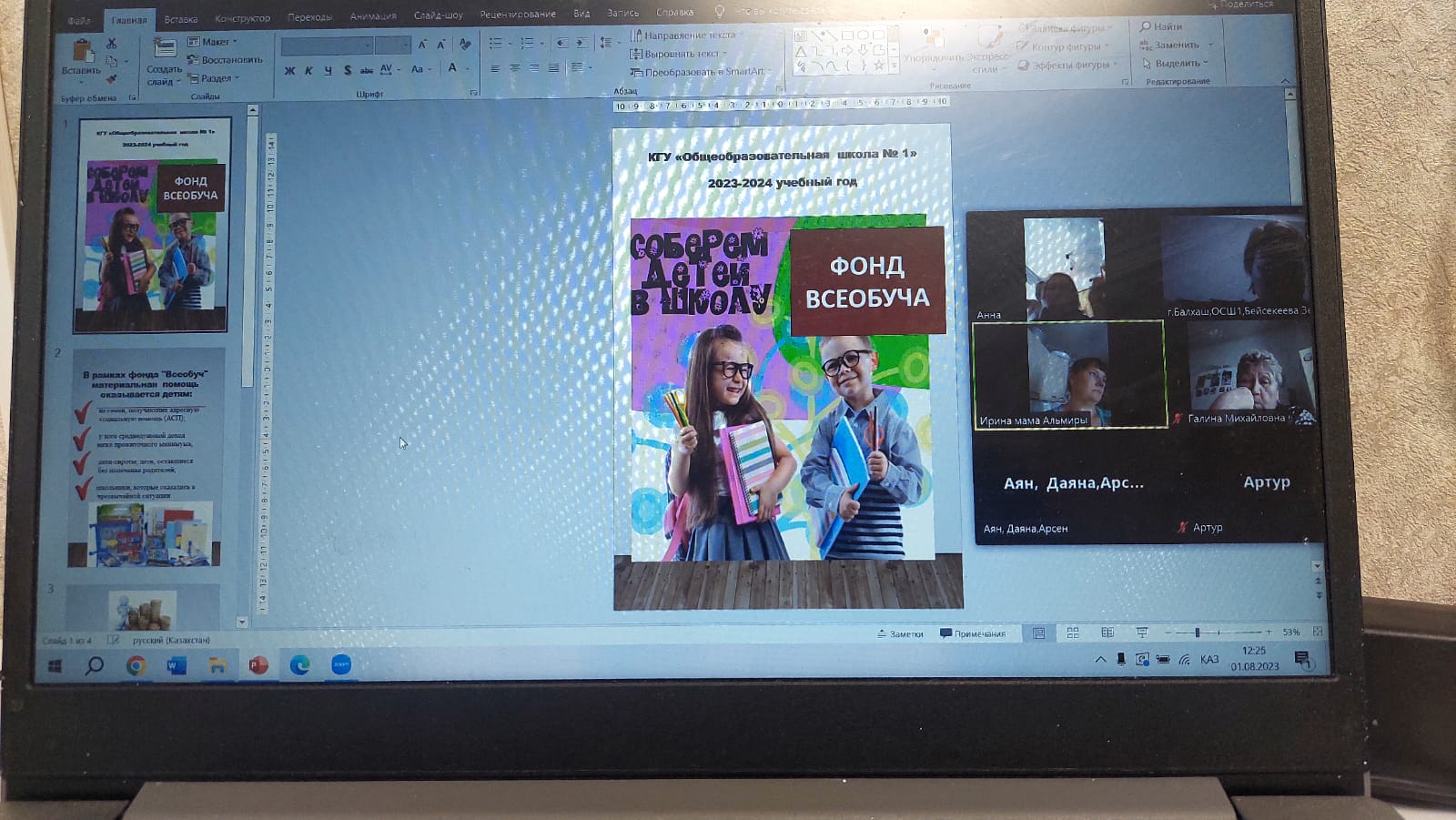 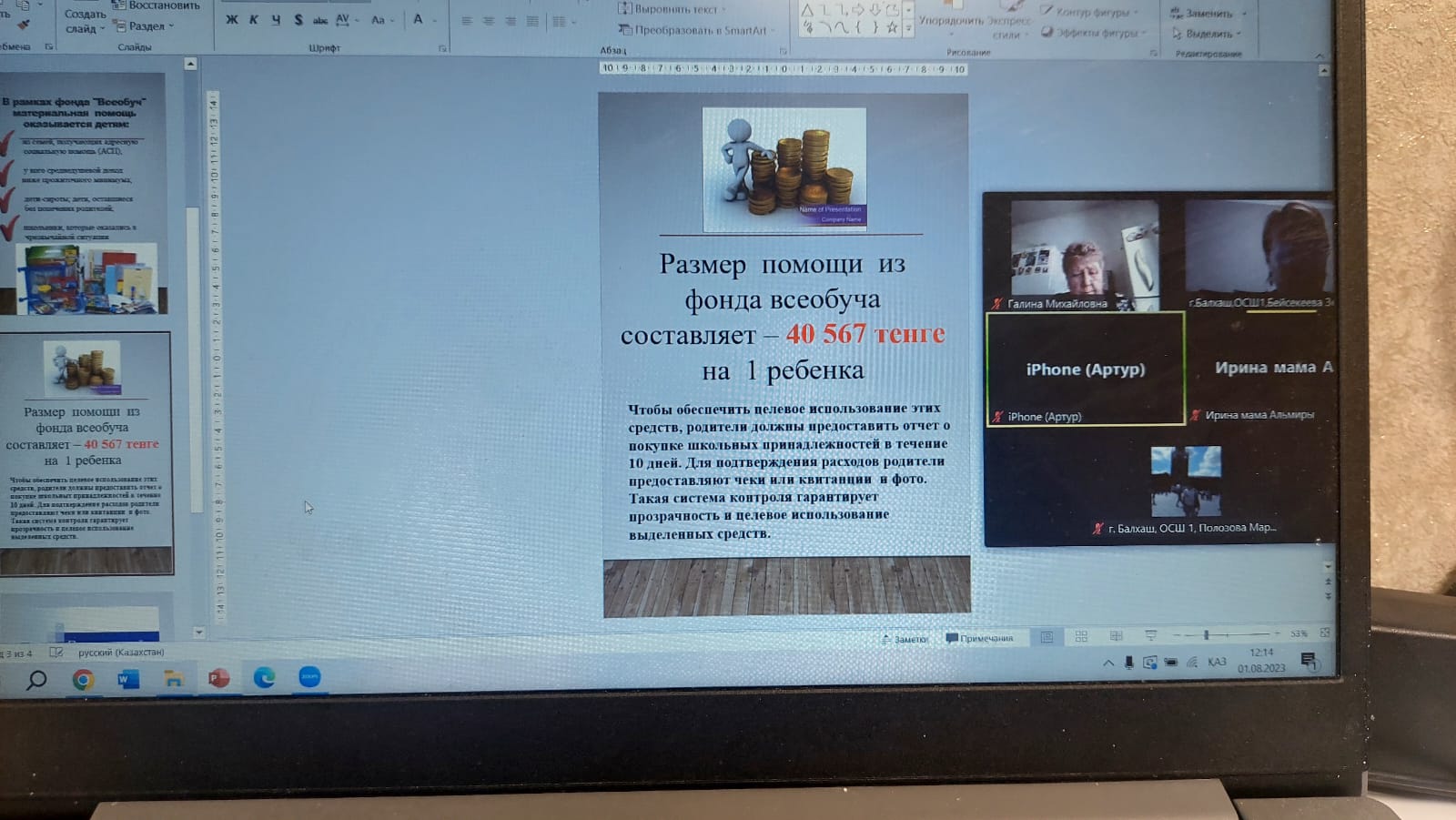 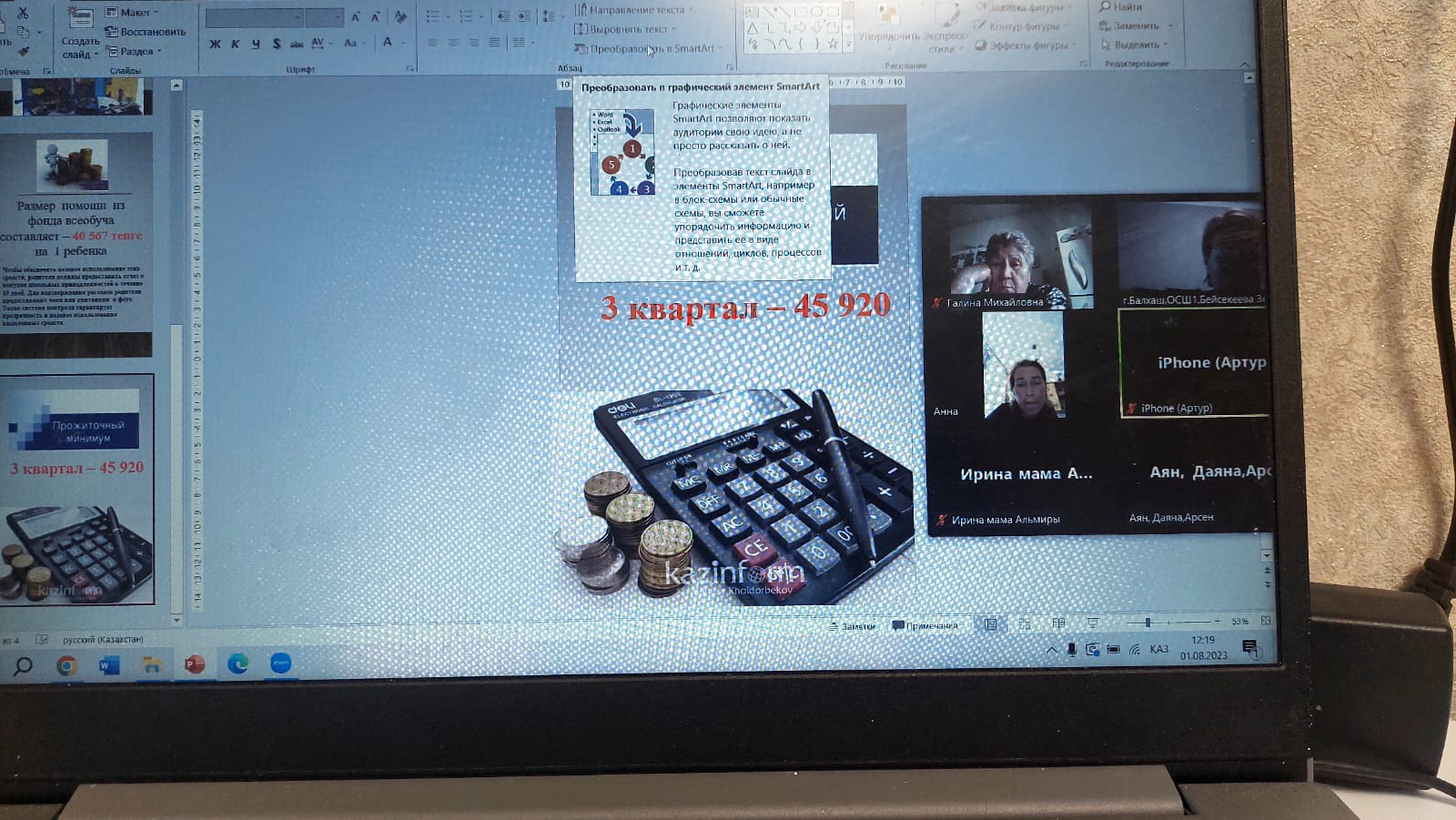 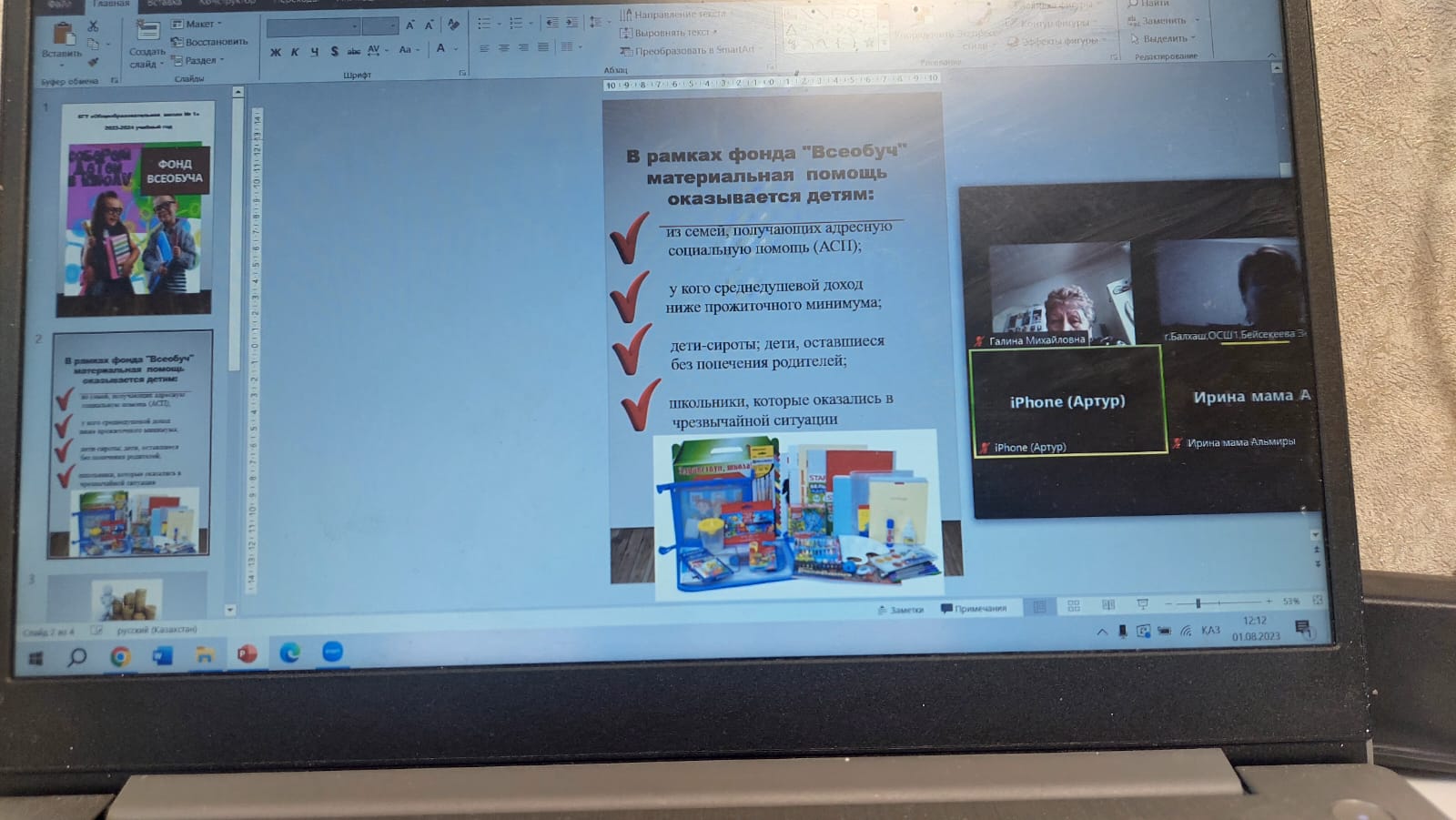 